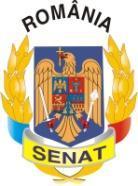 PARLAMENTUL ROMÂNIEICAMERA DEPUTAȚILOR                                      		                    SENATLege pentru modificare și completarea                                                                                                          Legii educației naționale 1/2011Parlamentul României adoptă prezenta lege.Articol unic. Legea educației naționale nr. 1/2011, publicată în Monitorul Oficial al României, Partea I, nr. 18 din 10 ianuarie 2011, cu modificările și completările ulterioare, se modifică și se completează după cum urmează:1. După articolul 63 se introduce un nou articol, articolul 63¹, cu următorul cuprins:Art. 63 ¹. - Structura anului școlar: (1) Anul școlar începe în data de 1 septembrie, include două semestre și se finalizează la 31 august din anul calendaristic următor.(2) Ministerul Educației stabilește, prin ordin al ministrului, structura anului școlar, sesiunile de examene, perioadele de desfășurare a concursurilor, precum și vacanțele școlare în conformitate cu atribuțiile prevăzute de art. 94 alin. (2) lit. r).(3) Anul școlar are un minimum de 175 de zile de școlarizare pentru nivelul primar, 180 de zile pentru nivelul gimnazial și 185 de zile pentru nivelul liceal.(4) Consiliile de administrație ale unităților de învățământ sau inspectoratele școlare pot decide suplimentarea numărului minim de zile stabilit la alin. (3) cu un maximum de 5 zile pentru nivelul primar, 10 zile pentru nivelul gimnazial, respectiv 15 zile pentru nivelul liceal. (5) În zilele suplimentare prevăzute la alin. (4), cadrele didactice vor beneficia de o primă raportată la numărul de ore efectuate, finanțarea acestora se face din bugetul de stat în limitele costului standard per elev/preșcolar.(6) În termen de 90 de zile de la publicarea prezentei legi în Monitorul Oficial, Ministerul Educației elaborează normele metodologice în vederea stabilirii modalității de calcul al valorii primei prevăzute la alin. (5).Această lege a fost adoptată de Parlamentul României cu respectarea prevederilor art. 75 și ale art. 76 alin (1) din Constituția României, republicată.PREȘEDINTELE CAMEREI DEPUTAȚILOR                           PREȘEDINTELE SENATULUI                           Ludovic Orban                                                        	            Anca DraguEXPUNERE DE MOTIVEPreambulPrezenta propunere legislativă reprezintă o necesitate în ceea ce privește asigurarea stabilității structurii anului școlar. De foarte multe ori, în lipsa unei prevederi legale exprese care să stabilească liniile directoare ale structurii anului școlar, Guvernul, prin Ministerul Educației și-a arogat atribuția stabilirii structurii anului cu consecința unui grad de predictibilitate redus și cu schimbări intempestive de la an la an.Art. 1 din Legea Educației 1/2011 prevede faptul că prezenta lege asigură cadrul pentru exercitarea sub autoritatea statului român a dreptului fundamental la învăţătură. Este evident că într-un stat de drept fiecare autoritate publică competentă își manifestă prerogativele în limitele de competență funcțională impuse prin lege. Așadar, apreciem că Parlamentul, ca autoritate legiuitoare, are prerogative stabilirii cadrului și structurii anului școlar, urmând ca în subsidiar, Ministerul Educației să expliciteze și să execute legea, pentru a-i conferi eficiență.Diagnoză Anul școlar 2020-2021 este unul dintre cei mai scurți ani școlari. Acesta are doar 33 de săptămâni de școală, respectiv 162 de zile. Mai mult, România este în top 3 țări cu cele mai puține zile de școală din Europa, însă, paradoxal, țara noastră se află în topul țărilor europene la numărul de disciplinelor de studiu.Câte zile de școală au țările din Europa:Ce ne propunemÎn acest context, un prim pas îl reprezintă impunerea unui număr minim de zile de școală prin raportare la nivelul de studiu din învățământul preuniversitar.Totodată, suplimentarea numărului de zile de școală pentru fiecare nivel de învățământ față de numărul minim de zile stabilit prin prezenta modificare legislativă la dispoziția consiliului de administrație al școlilor sau la decizia inspectoratelor școlare oferă posibilitatea elevilor din școlile cu rezultate slabe sau elevilor din mediile dezavantajate de a reduce decalajele, de a recupera prin ore de consolidare. În acest sens, respectând limitele legale, unitățile școlare sau inspectoratele școlare pot lua măsuri de a crește limitativ numărul de ore, în virtutea principiului descentralizării și subsidiarității.Evident, este importantă oferirea primei pentru cadrele didactice pentru aceste zile suplimentare pentru a stimula școlile cu rezultate slabe sau școlile din mediile dezavantajate pentru a apela la această soluție. Finanțarea primelor acordate pentru orele suplimentare va fi asigurată de la bugetul de stat prin cote defalcate pe TVA în limitele costului standard per elev/preșcolar. Impactul bugetar maximal estimat este de 100 milioane lei pentru perioada septembrie/decembrie 2022 și 250 milioane lei pentru anul fiscal 2023.Elevii care în anul școlar 2020-2021 sunt școlarizați în nivelul primar vor recupera până la finalizarea studiilor liceale în medie între 45% și 65% (în raport cu clasa în care sunt în prezent) din materia pierdută pe parcursul acestui an școlar doar prin stabilirea acestui minim de zile de școală pentru elevii din România.Vă propunem spre adoptare această inițiativă legislativă.InițiatorȘtefan PĂLĂRIE Lista susținătorilorPropunerii legislative pentru modificarea şi completarea Legii Educației Naționale 1/2011 cu modificările și completările ulterioare Inițiator: Ștefan Pălărie ȚARĂNumăr de zile școală primarăNumăr de zile școală gimnazialăNumăr de zile școală liceuAlbania165165157Malta165165165Franța162 (4,5 zile/săpt. – 36 săpt.)162 (4,5 zile/săpt. – 36 săpt.)180 (5 zile/săpt.)Bosnia-Herțegovina170/188160/180160/180 (cu variații)Cipru174164164 (cu variații)Letonia170179184 (cu variații)Spania175175175Estonia175175175Croația175175175 (cu variații)Luxembourg178178178Grecia173183183Lituania175185185 (cu variații)Suedia178178178Portugalia179 179 179 (cu variații)Ungaria179 179 179 Bulgaria179 179 179 (cu variații)Macedonia180180180 (cu variații)Austria180180180Islanda180180180Turcia180180180 (cu variații)Serbia180180185 (cu variații)Muntenegru182182182 (cu variații)Belgia (fr, germană)182182182Irlanda183167167Finlanda187187187Germania188188188 (cu variații, decalat între landuri)Polonia188188188 (cu variații)Olanda189189189Slovenia189189189 (cu variații)Marea Britanie190190190Slovacia190190190Norvegia190190190Elveția192192192Rep. Cehă195195195Danemarca200200200Italia200200200Nr. crt.Prenume și numePartidSemnătură